INDICAÇÃO N° 398/2019INDICAMOS A NECESSIDADE DE ADEQUAÇÃO DAS PLACAS DE SINALIZAÇÃO DE TRÂNSITO E MANUTENÇÃO DO ASFALTO DA RUA MT 560, ÚLTIMA RUA DO BAIRRO ROTA DO SOL, MUNÍCIPIO DE SORRISO/MT.CLAUDIO OLIVEIRA – PR, PROFESSORA SILVANA – PTB e BRUNO DELGADO – PMB, vereadores abaixo assinados, com assento nesta Casa de conformidade com o artigo 115 do Regimento Interno, requerem à Mesa que este expediente seja encaminhado ao Exmo. Senhor Ari Lafin, Prefeito Municipal, ao Senhor Acacio Ambrosini, Secretário Municipal de Obras e Serviços Públicos e ao Senhor Felipe Dias Mesquita, Secretário Municipal de Segurança Pública, Trânsito e Defesa Civil, versando sobre a necessidade de adequação das placas de sinalização de trânsito e manutenção do asfalto da Rua MT 560, última rua do Bairro Rota do Sol, munícipio de Sorriso/MT.JUSTIFICATIVASConsiderando que, é assegurado ao Vereador promover, perante quaisquer autoridades, entidades ou órgãos da administração Municipal, direta ou indireta e fundacional, os interesses públicos ou reivindicações coletivas de âmbito Municipal ou das comunidades representadas, podendo requerer, no mesmo sentido, a atenção de autoridades Federais ou Estaduais (Art. 244, inciso V do Regimento Interno da Câmara Municipal de Sorriso);Considerando que é dever do Poder Executivo Municipal a instalação, construção, conservação e manutenção de bens Públicos;Considerando 	que a população que reside no bairro Rota do Sol, sofre com o deslocamento por esta via, pois a mesma está cheia de buracos, sem conservação do asfalto e por ser uma rua que dá acesso aos Armazéns o trânsito de caminhões é intenso, o que danifica ainda mais o asfalto do local, como mostram as fotos anexas;Considerando que as placas de sinalização, estão na sua grande maioria deterioradas pelo tempo, sem visibilidade alguma aos motoristas;Tendo em vista que esta é uma reinvindicação dos moradores do bairro.Câmara Municipal de Sorriso, Estado de Mato Grosso, 30 de maio de 2019.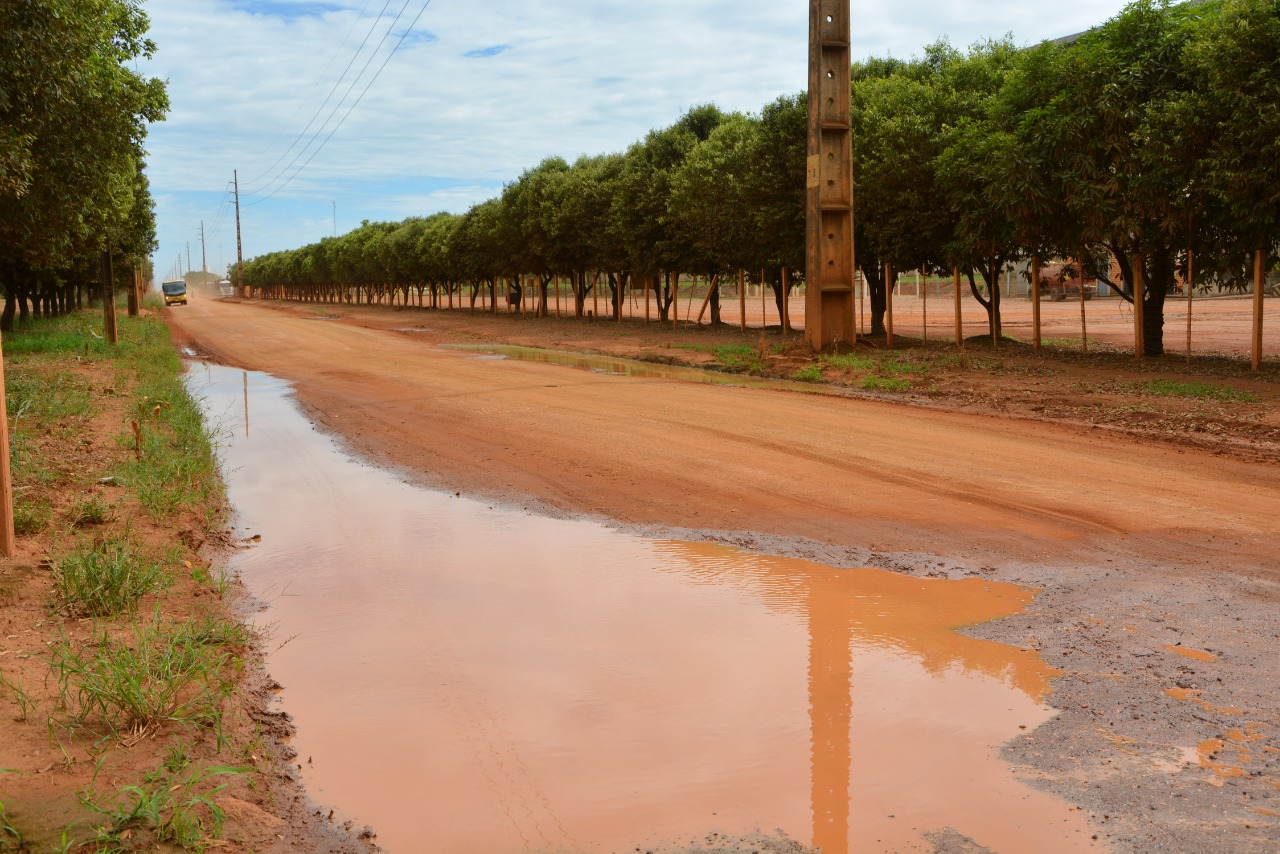 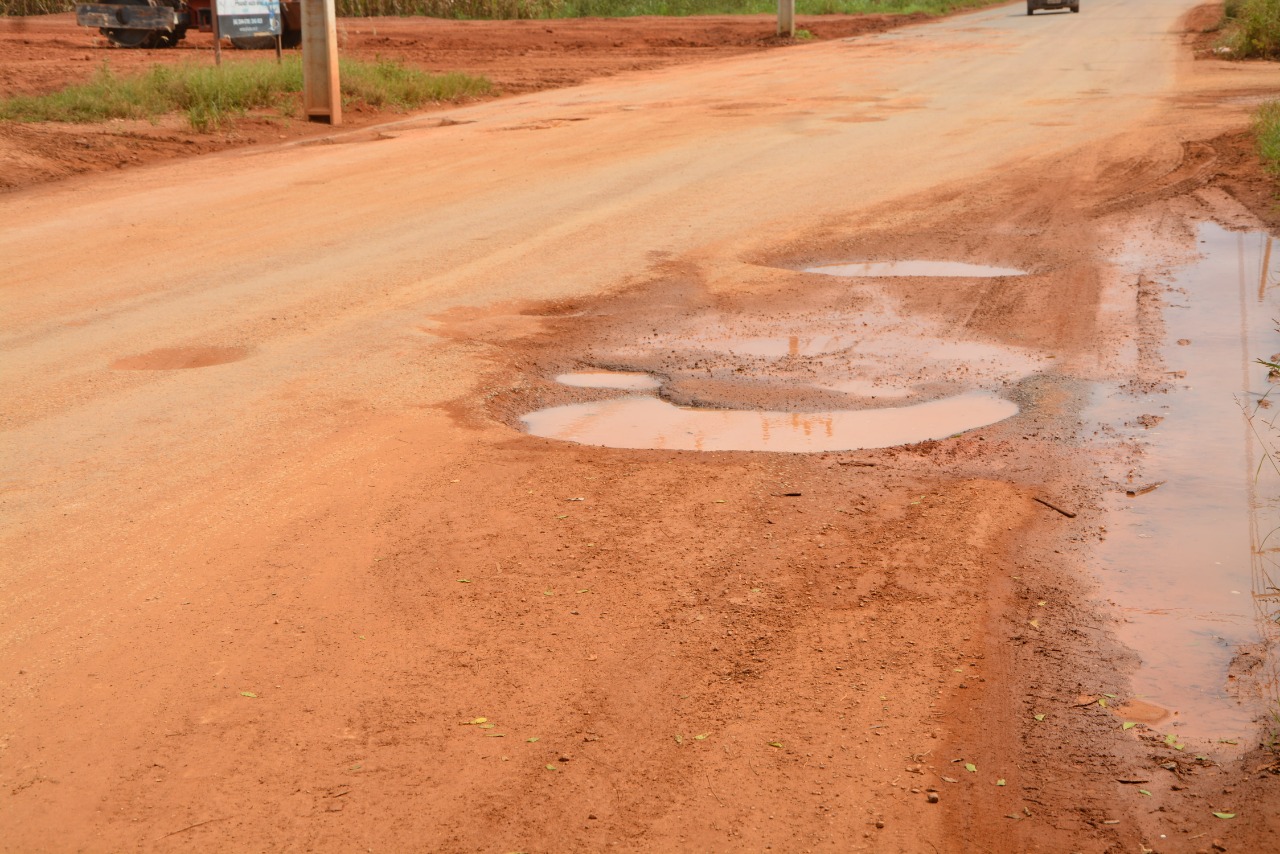 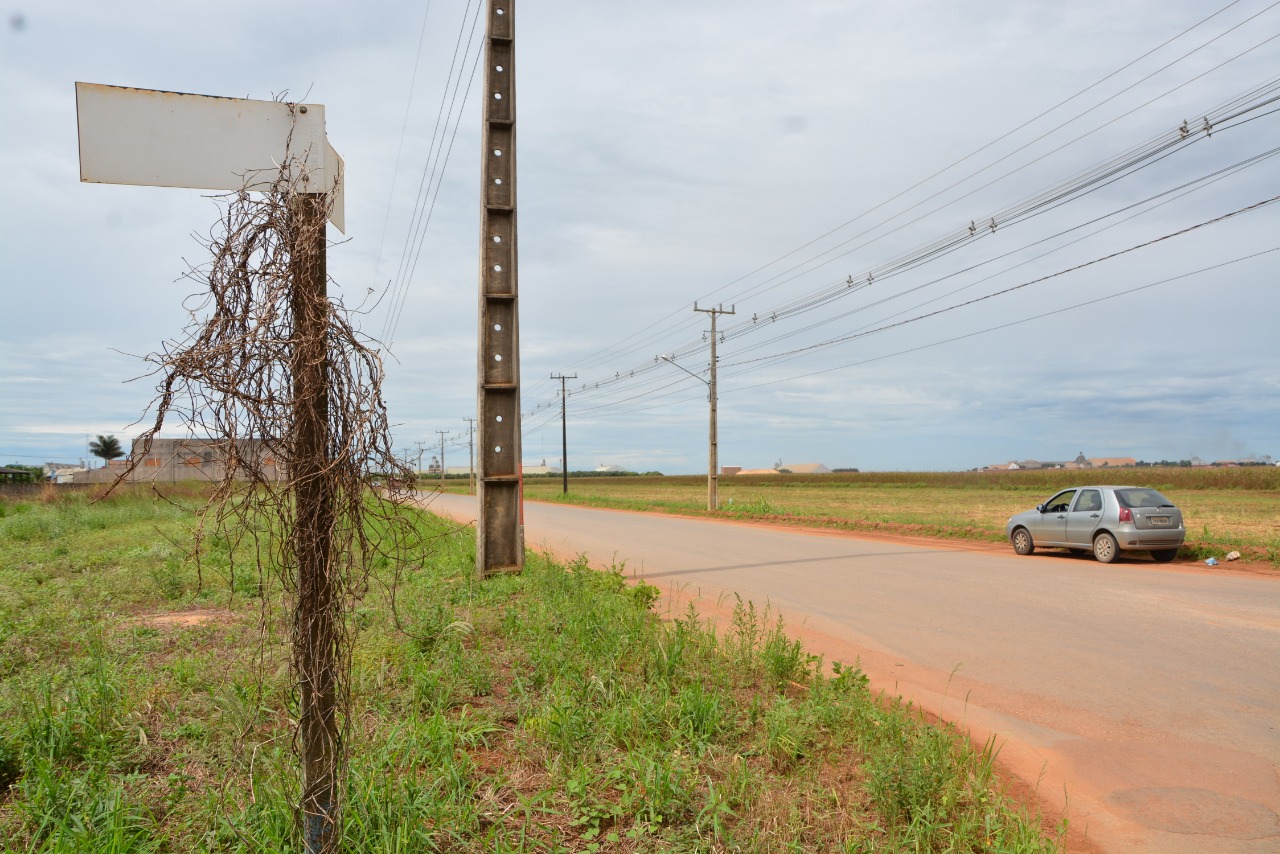 CLAUDIO OLIVEIRAVereador PRCLAUDIO OLIVEIRAVereador PRCLAUDIO OLIVEIRAVereador PRPROFESSORA SILVANAVereadora PTBBRUNO DELGADOVereador PMB